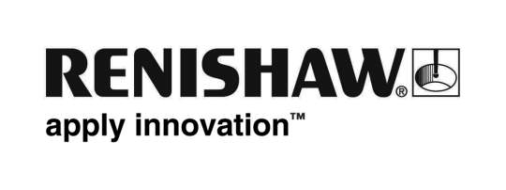 Renishaw onthult het Primo™ duotastersysteem - een baanbrekend businessmodel gaat de wereld van precisiebewerking openenVoordelig 'betaal-terwijl-je gebruikt' tastersysteem voor bewerkingsmachines brengt hoogwaardig produceren binnen het bereik van ieder bedrijf.Het toonaangevende technologiebedrijf Renishaw introduceert het Renishaw Primo™ systeem op de CIMT 2015 in Beijing, China. Deze marktontwikkeling  opent hoogwaardig produceren voor bedrijven van alle groottes. Meettasters op bewerkingsmachines zijn het fundament van precisieproductie. Het Renishaw Primo systeem brengt minimale kosten vooraf, een gratis uitgebreid trainingspakket en onmiddellijke vervanging van onderdelen samen tot een uniek 'betaal-terwijl-je-gebruikt' model, dat een aanmerkelijke stap vooruit betekent voor de invoering van meettasters op bewerkingsmachines.In fabrieken verspreid over de aarde neemt de vraag toe naar hogere precisie in de productie voor alsmaar kleinere toleranties. Veel fabrikanten werken al binnen toleranties van nog geen 100 micron, de breedte van een mensenhaar. Meettasters op bewerkingsmachines spelen bij productiebedrijven een essentiële rol in het bereiken van deze nauwkeurige specificaties in elke stap van het bewerkingsproces: voor, tijdens en na het verspanen.Jean-Marc Meffre, president Verre Oosten van Renishaw, zegt hierover: "Door stijgende lonen, tekort aan vakmensen en sterke wereldwijde concurrentie is de overgang naar hoogwaardig produceren voor veel bedrijven en landen een economische noodzaak geworden. Precisiemetingen en meettasters op bewerkingsmachines zijn de sleutel tot het kwaliteitsniveau dat nodig is om te kunnen concurreren."En Jean-Marc Meffre vervolgt: "Onderzoek van ons toonde aan dat sommige bedrijven niet aan meettasters beginnen vanwege bezorgdheid over onder meer de investeringen, het gebruiksgemak en de levensduur. Ons antwoord daarop is het Renishaw Primo systeem, een werkelijk innovatieve opzet die deze zorgen aanpakt. Met zijn lage kosten vooraf, gratis trainingspakket en onmiddellijke vervanging van onderdelen stelt het Primo systeem elke fabrikant in Azië in staat om de opstap te maken naar hoogwaardig produceren."Het Primo systeem is het recentste pionierende initiatief van Renishaw en nieuw voor de industrie. Het biedt gebruikers voor zeer betaalbare prijzen alle voordelen van automatisch instellen. Het duotastersysteem bestaat uit de Primo Radio Part Setter, Primo Radio 3D Tool Setter en Primo Interface. De Primo Radio Part Setter lokaliseert nauwkeurig een werkstuk voordat het bewerkt wordt en de Primo Radio 3D Tool Setter meet de lengte en diameter van snijgereedschappen. Het Primo systeem kent drie belangrijke extra elementen: de Primo Credit Token, Primo Total Protect en de GoProbe software.Renishaw Primo Credit Tokens maken de 'betaal-terwijl-je-gebruikt' oplossing mogelijk waarmee het Primo systeem uniek is en een geringe investering, aantrekkelijke algehele prijs en korte terugverdientijd kan bieden. Wie een Credit Token van zes maanden koopt, kan in die periode onbegrensd gebruik maken van het Primo meettastersysteem voor bewerkingsmachines. Na afloop van de geldigheid is het gebruik van het systeem met zes maanden te verlengen door weer een Credit Token te kopen. Een nieuwe Token kan op elk tijdstip toegevoegd worden en wordt bij de nog resterende periode opgeteld. Er is ook een Credit Token leverbaar die onbegrensd gebruik biedt voor een onbepaalde periode.Registratie van een geldige Credit Token activeert Primo Total Protect, waardoor onvoorziene schade aan de taster is gedekt. Raakt een hardware-onderdeel van het systeem beschadigd, dan vervangt Renishaw het kosteloos. Primo Total Protect biedt dekking van hetzelfde niveau als klanten met langlopende overeenkomsten over uitgebreidere systemen hebben.Daar komt nog bij dat de GoProbe software en het trainingspakket deze al gemakkelijk te hanteren meettasters nog eenvoudiger in het gebruik maken. Een uitgebreid pakket voor zelfstudie met een reeks van traininghulpmiddelen en -modules leidt de gebruikers door alles wat ze nodig hebben om het maximale uit hun Renishaw Primo systeem te halen. Meer informatie over het Renishaw Primo systeem is te vinden op www.renishaw.nl/primo.EINDE